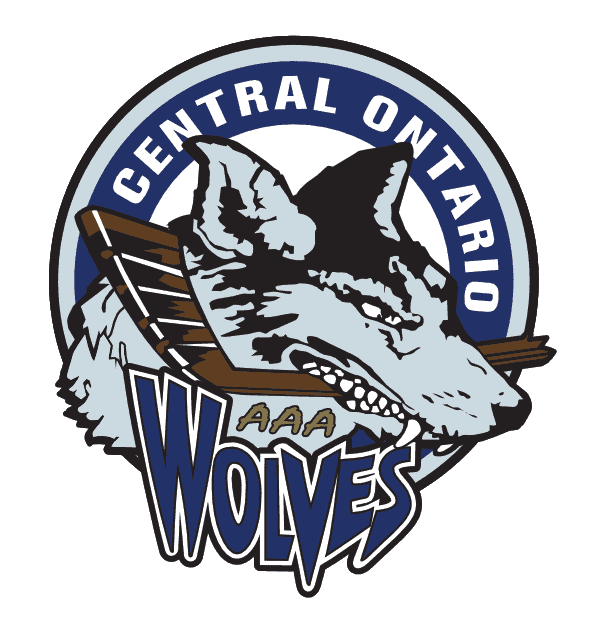 AGMAugust 29, 2023 In Person MeetingExecutive Members Present: Craig Yule, Allison Bonner, Rebecca Hoare, Brad Bricknell, Courtney Brideau, Danielle Boyer, Nelson Pereira, Kristi Quinn, Jennifer SheridanMembers Present: James Stone, Jason MalcolmCall to Order: Craig Yule, 7:00pm President’s Remarks:Introductions of the board:Craig Yule - president, OMHA representative.Alli Bonner – VP of business and registrarRebecca Hoare - TreasurerBrad Bricknell – Director of Development U14 – U18Courtney Brideau – Ice SchedulerDanielle Boyer – Director, Equipment & Special EventsNelson Pereira – Director of Development U10 – U13, Website AuthorKristi Quinn – Director at LargeJennifer Sheridan - SecretaryPresentation of Financial Reports: Erik Ellis2018 has had a full review, remaining years were compilations.Statement of financial position: Unrestricted net assets: $183445 for 2023Accounts payable have fluctuated over the years due to COVID and Ice Costs.Statement of operations:Revenue wise we have been consistent until 2021 due to COVID.In 2022 fees were back up, ice rentals not as high, development not as high due to shut down helping create a surplus.In 2023, part of this year ate up the year previous.Question (Q): explain the difference between a compilation, review engagement and auditAudit: top level of assurance that is the most thorough.Review engagement: look at systems, no testing of systems, use analytics and comparisons to review revenue to ensure it is presented fairly.Compilation: take our numbers, look for unusual items and comparisons, they do not look at accounting systems.Q: Would you recommend a review engagement periodically?Recommendation is to proceed every year as there is extra layers of work to get the data from compilation to review engagement.Pass a motion at AGM meeting on an audit – 100% must agree to do a review engagement not an audit, we are well under the threshold for an automatic audit (new rule per ONCA)Cut off for review engagement is $500K (new rule per ONCA)Not for profit new rules Ontario’s Not-for-Profit Corporations Act (ONCA) will come into effect on October 1, 2023.Q: What are the Central Ontario Wolves worth?$183,000Q: How much should we keep on hand?Rule of thumb is 6 months’ worth of expenditures.The largest expense is ice rental, and we are contracted to pay regardless of what happens. The organization was short of this based on last year’s consumption.Board members are liable if we cannot pay our bills.  COW has extra liability insurance to cover this.Housekeeping Motion There are changes all the time to By-Laws and wording.  Any time Hockey Canada, Hockey Ontario, OMHA changes wording we need to update our bylaws to reflect.Change ETA to OMHA East AAA throughout documentRemove Port Perry, remove Uxbridge, remove Rice Lake, add North Durham throughout document where boundaries and area of governance are referenced.9.1: remove Nomination forms.9.2c: change Vice President (Hockey Development & Operations) to Vice President of Hockey.  To be changed throughout entire document.9.2d: change Vice President (Business & Administration) to Vice President of Business.  To be changed throughout entire document.11.7b: point c: remove Act as Referee-in-Chief or12: Change title from COMMITTEE OF THE BOARD to COMMITTEES OF THE BOARDSignature line: remove “duly called and held at the Little Britain Community Centre in the City of Kawartha Lakes.11 yes, 0 no.  Motion passed.7.1 AGM of MembersChange last 14 days of May to last 14 days of June.Vote: 11 yes, 0 no. Motion passed.10.9 Remuneration This by-law was written 30+ years ago and the volunteerism climate has changed.  Board members should be compensated for the time and effort.Q: There is nothing transparent in the wording about how much. How do we know what we are paying for?Amend by law to include section on transparency where we present the costs by a certain date.Is this including board members as well as coaches?  Coaches should not be posted as it could potentially cause issues amongst coaches.Agree to separate transparency on coaches from board.10.9 Remunerationi) the Board of Directors may establish Policies relating to the reimbursement of Directors for reasonable expenses incurred in their duties as Directors of the Association.ii) a schedule of payment for Directors will be presented annually and reviewed by the Membership for approval at the AGM.  iii) the approved schedule of payments and names of Directors in each position will be made available in the AGM Meeting Minutes prior to the commencement of the next season.Mr. Stone had suggested the following:iv) Director positions receiving remuneration will be voted on by the membership at the AGM.Vote: 11 yes, 0 no. Motion passed.Election of DirectorsPresident, VP hockey and VP business should be elected.  All others are appointed as the need arises.  Candidates must be on the board for a minimum of two years to be elected.Zone reps: Association must nominate the person; a copy of the minutes must be sent along with them to prove they were approved.  We may remove these in the future as we no longer receive zone reps.Kristi Quinn has been nominated for the role of VP of Business.  Kristi has accepted the nomination.President and VP of Hockey are also open positions.Vote on VP of Business: 10 yes, 0 no. Motion passed.Other BusinessConsiderations from our members: Managing costs (i.e. paying more if you are paying installments) is too expensivePlease reconsider the waste of uniform packages (i.e. a new bag each year, etc.).These will be considered when we make various propositions etc. in the future.Motion to Adjourn: CY 8:15pm.  Motion carried.